دانشگاه علوم پزشکیو خدمات بهداشتی درمانی استان همداندانشکده پرستاری و مامائی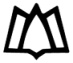 گزارش کارفرم گزارش شش ماهه پیشرفت پایان نامه دانشجویان دکتری تخصصی (PhD)                                  شش ماهه اول□                                                شش ماهه دوم□                                                                از تاریخ:                                                            تا تاریخ:نام و نام خانوادگی دانشجو:                                                     شماره دانشجویی:رشته تحصیلی:                                                                                    نیمسال تحصیلی:نام و نام خانوادگی استاد/ اساتید راهنما:نام و نام خانوادگی استاد ناظر:عنوان پایان نامه:گزارش کار(هر قسمت 200 کلمه):خلاصه ای از ضرورت، بیان مسئله و اهداف پژوهش :خلاصه ای از فعالیت های انجام شده و یافته ها:فعالیت های پیش بینی شده برای شش ماه آینده:مشکلات اجرایی و مدیریت آن حین انجام کار:ارائه پیشنهادات یا تغییرات احتمالی در روند کار:در صورتیکه مقاله ای در شش ماهه گذشته در ارتباط با پایان نامه تهیه و یا در کنفرانسی ارائه شده است، عنوان مقاله، نام مجله و یا کنفرانس ذکر گردد (گواهی آن ضمیمه شود).تاریخ و امضا دانشجو :       ارزیابی استاد/اساتید راهنما:        نام و نام خانوادگی استاد راهنمای اول:تاریخ و امضا        نام و نام خانوادگی استاد راهنمای دوم:                                                                                                                 تاریخ و امضا       ارزیابی استاد/اساتید راهنما:        نام و نام خانوادگی استاد راهنمای اول:تاریخ و امضا        نام و نام خانوادگی استاد راهنمای دوم:                                                                                                                 تاریخ و امضا       ارزیابی استاد/اساتید راهنما:        نام و نام خانوادگی استاد راهنمای اول:تاریخ و امضا        نام و نام خانوادگی استاد راهنمای دوم:                                                                                                                 تاریخ و امضاارزیابی استاد ناظر:نام و نام خانوادگی:                                                                                                                 تاریخ و امضا تایید شورای تحصیلات تکمیلی دانشکده پرستاری و مامایینتیجه ارزیابی: کسب ......نمره از مجموع 75/0 نمرهمعاون تحصیلات تکمیلی دانشکده پرستاری و مامایی